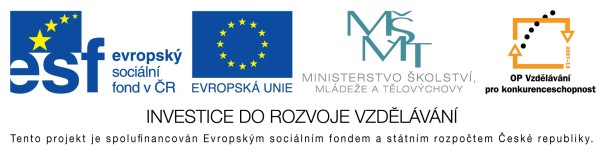 EU peníze školám - CZ.1.07/1.4.00/21.3290Modernizace výukyFORMULÁŘ K PREZENTACI VÝUKOVÉHO MATERIÁLUAutor výukového materiálu si ponechává autorská práva, škola disponuje neomezenou licenci k jeho využití.Metodický návod k výukovému materiálu:Tento materiál slouží zopakování učiva - Amerika  povrch, podle učiva zeměpisu pro 7. ročník – učebnice Nová škola.Typická délka použití:  20 min.Zařazení materiálu: Zeměpis – 7 ročník.Vlastní hodnocení výukového materiáluŽáci píší čísla do mapy. Text je možné vytisknout nebo pomocí dataprojektoru promítnout na tabuli. Vytištěný text je možné i nastříhat a úkolem žáků je poskládat pojmy správně k sobě. Dle úrovně žáků možno k testu ponechat atlas. ŠABLONA: III/2POŘADOVÉ ČÍSLO VZDĚL. MAT: 23VZDĚLÁVACÍ OBLAST: Přírodní vědyPOČET LISTŮ: 1VZDĚLÁVACÍ OBOR: ZeměpisAUTOR VZDĚL. MAT: Romana ZabořilováNÁZEV VZDĚL. MAT.: Amerika – slepá mapa – testDATUM VYTVOŘENÍ VZDĚL. MAT.: 4. 10. 2011